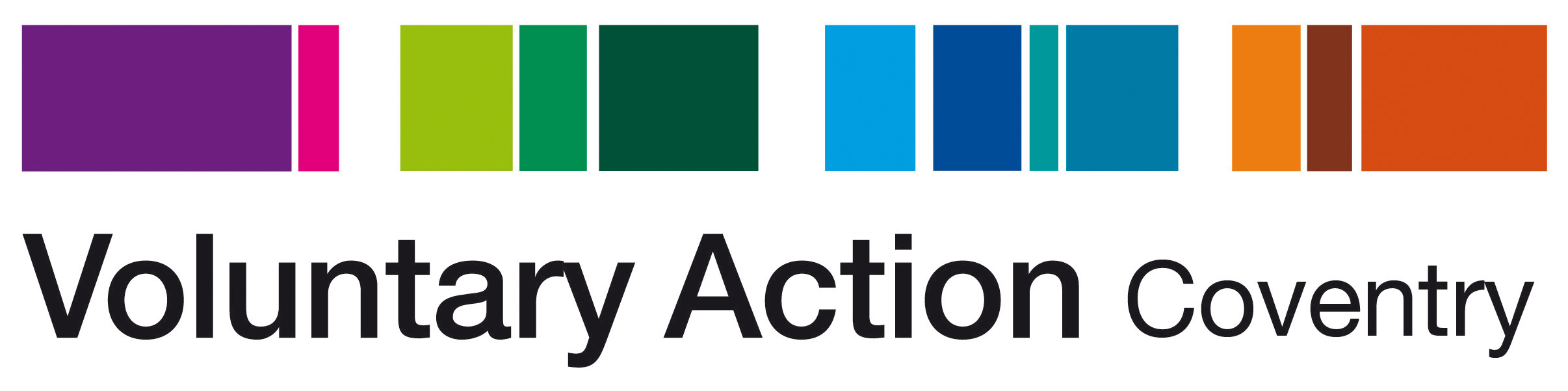 Voluntary Action CoventryPR & Communications Officer7 - 12 hours per week£28,785 per annum pro rata per annum plus 7% pensionVAC is seeking to appoint a part-time PR and Communications Officer.  A creative thinker and storyteller that is able to communicate the work of the organisation to all stakeholders using engaging content.  Skilled and experienced in PR, website, and social media management. For an application pack, please e-mail info@vacoventry.org.uk or alternatively download an application from https://www.vacoventry.org.uk/page/vacancies-0    VAC application form only, no CVs accepted.  Please do not attach a CV to your VAC application form.Closing date for applications: 10am, Wednesday 21 April 2021Interviews will be held on 28 April 2021Registered Charity No 514518